NAME:   KEHINDE OLUWATOYIN MARTHAMATRIC NO:  16/SCI01/023COURSE CODE:  MAT 205DEPARTMENT:  COMPUTER SCIENCE.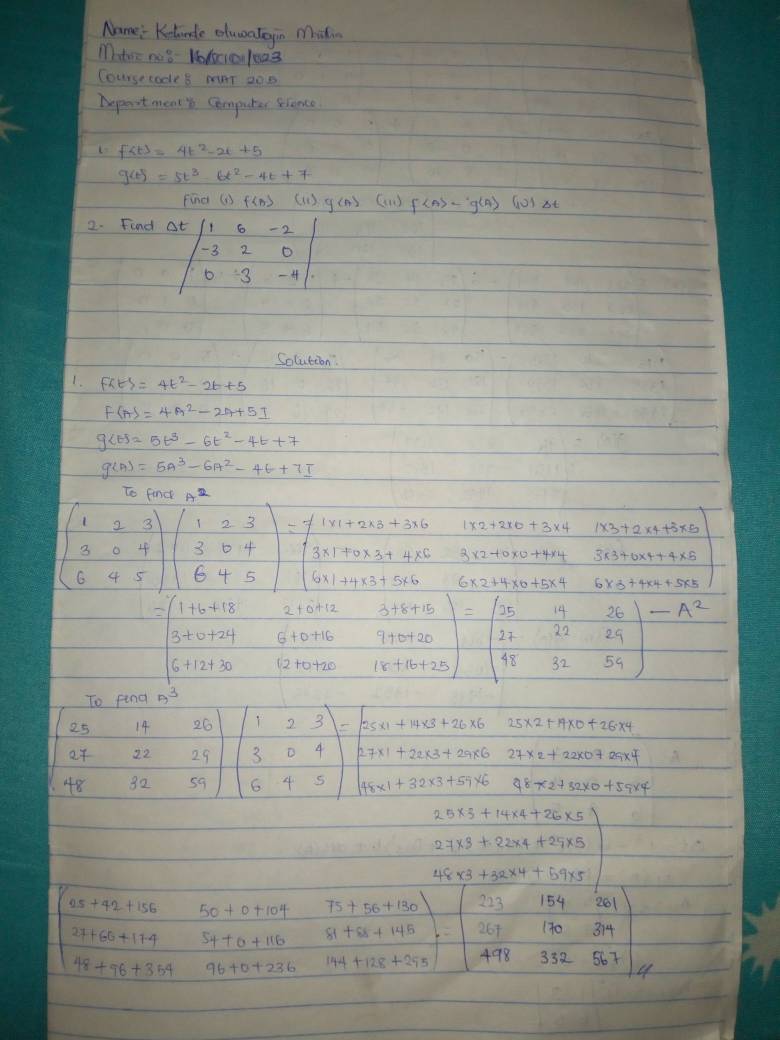 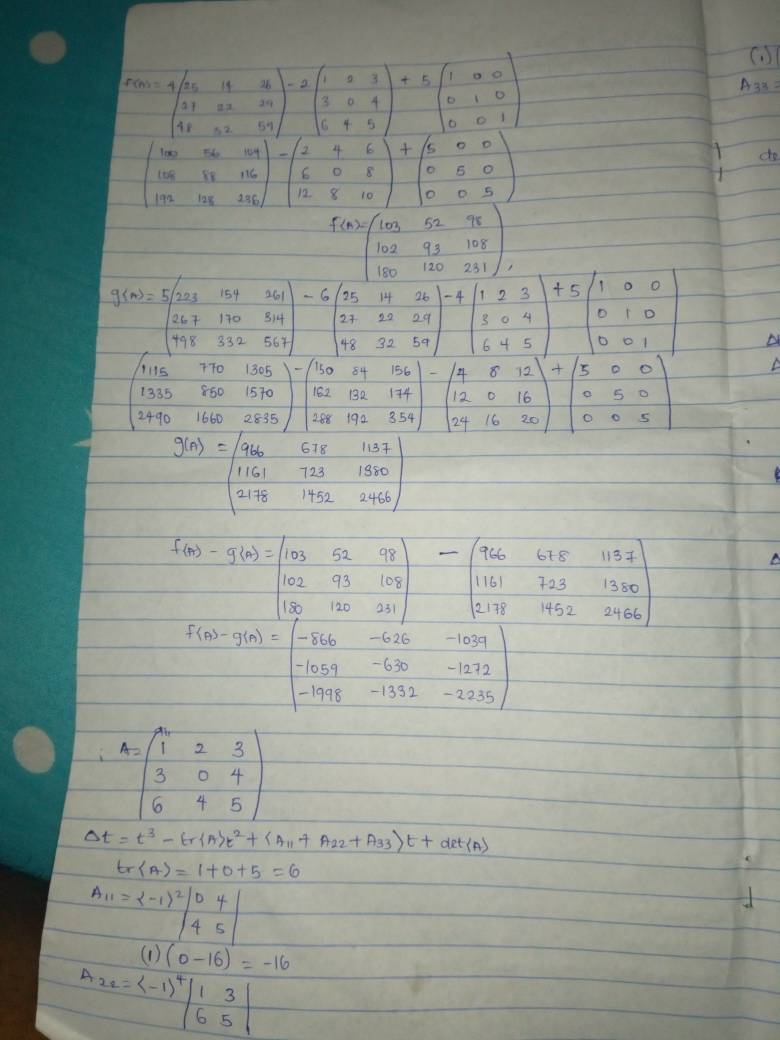 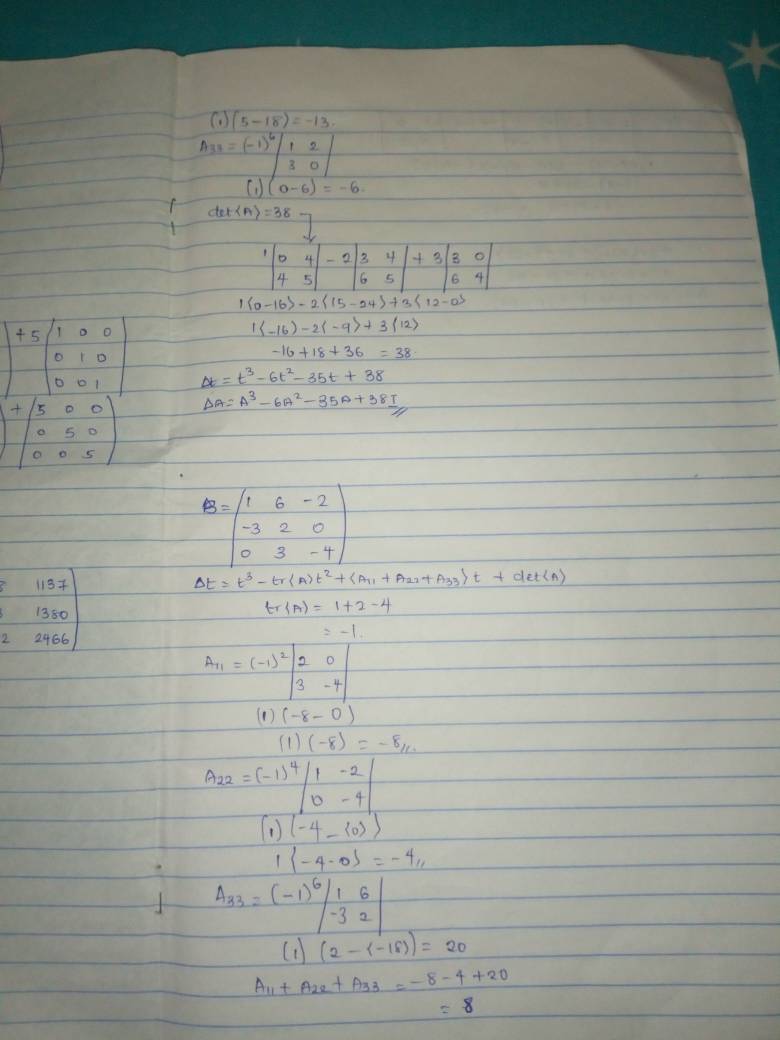 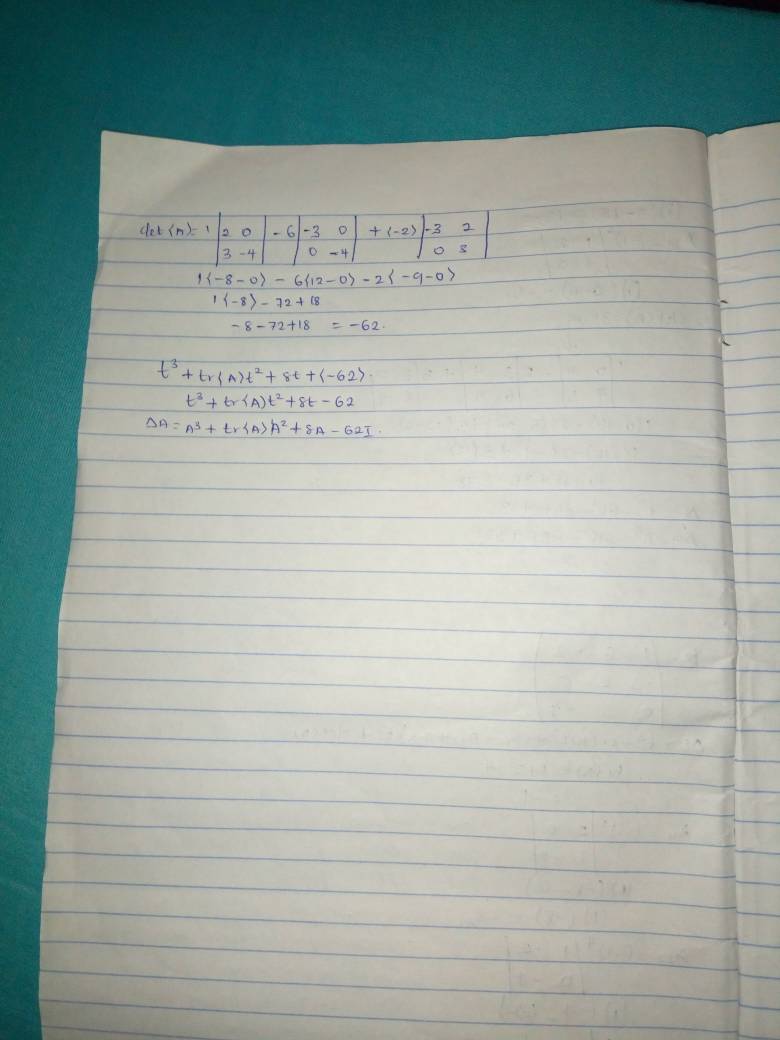 